Oggi abbiamo avuto la possibilità di provare uno strumento che fa pensare agli extraterrestri: il theremin.Il papà di Marta, il signor Mauro Bresin, ha costruito per noi un prototipo di theremin, cioè l’unico strumento che si suona senza il contatto fisico dell’esecutore.La produzione del suono è garantita da un sistema di oscillatori che producono onde sonore. Ci sono due antenne: una che serve a modificare l’altezza dei suoni, l’altra per modificare l’intensità. Pertanto per suonarlo si utilizzano entrambe le mani.Noi abbiamo provato ad utilizzarlo, ma sicuramente abbiamo bisogno di affinare la tecnica. Grazie di cuore a questo papà da tutta la prima E e dalla prof.ssa di musica!Classe prima E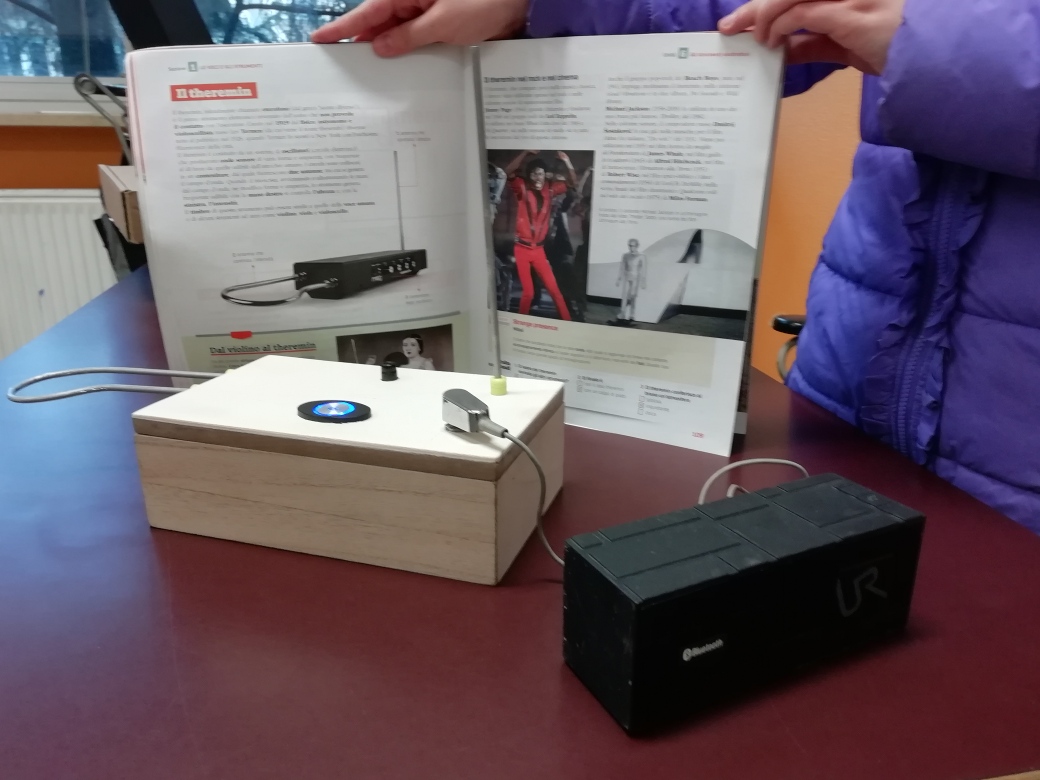 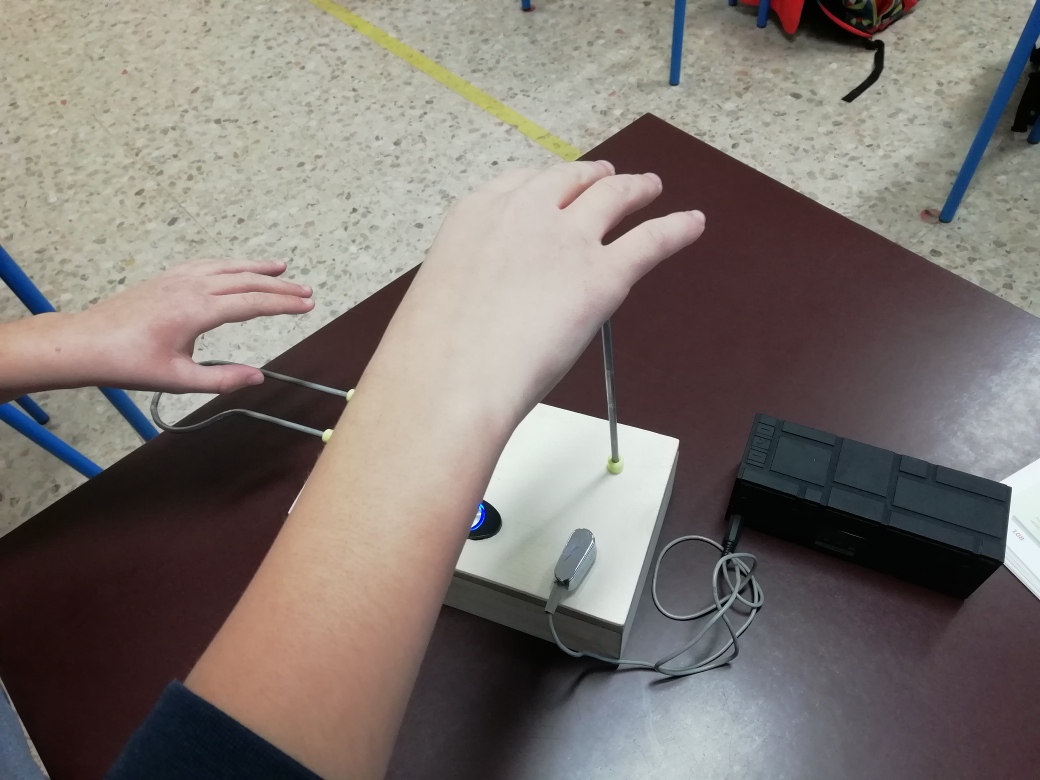 